         Vallentuna djur, natur & musik förskola     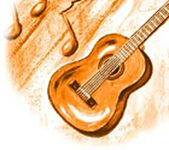 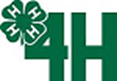          RUTINER FÖR KLAGOMÅLSHANTERING     VALLENTUNA DJUR NATUR & MUSIKFÖRSKOLADet är värdefullt för våra förskolor att få synpunkter på utbildningen för att utvecklas och uppnå en hög kvalitet, oavsett om det är klagomål, beröm eller förslag till förbättringar.Vänd dig direkt till pedagogerna eller förskolechefenOm du som vårdnadshavare har synpunkter eller klagomål mot utbildningen, verksamheten eller andra funderingar, skall du alltid i första hand vända dig till pedagogerna eller förskolechefen på förskolan. Ta kontakt när du är på förskolan, ring eller skicka e-post. malin4H@hotmail.com. Gå även i på vår hemsida djurnaturomusik.se för aktuella telefonnummer och info.Vi kontaktar dig så snart som möjligt beroende på frågans art.Om du känner dig missnöjd om hur frågan har behandlats av förskolan kan du vända dig till Barn och ungdomsförvaltningen eller kommunens politiker.Vallentuna 2013-03-18---------------------------------------------------------------------------------------------------------------------------Vallentuna Djur Natur & Musikförskola	                        orgnr:816000-6360BBesöksadress: Ekebyv 2 Box 181    18623 Vallentuna                  Tel: 0851171253, 0708810572 lillemor.wiman@comhem.se malin4h@hotmail.com                hemsida: djurnaturomusik.se   